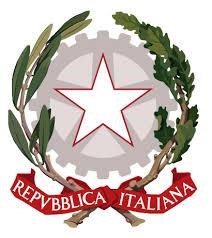 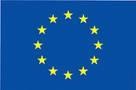 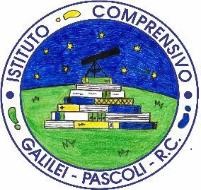 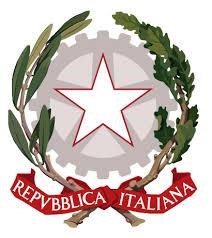 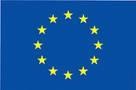 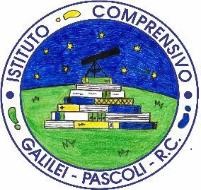 ISTITUTO COMPRENSIVO “GALILEI - PASCOLI” REGGIO CALABRIA Alla C/Adel Dirigente ScolasticoOggetto: proclamazione di azioni di sciopero per la giornata del 23 e 24 settembre 2022 _ l _ sottoscritt_ ________________________________, in servizio presso ____________________________   , in qualità di _________________________, in riferimento allo sciopero in oggetto, consapevole che la presente dichiarazione è irrevocabile e fa fede ai fini della trattenuta sulla busta paga, DICHIARA □ la propria intenzione di aderire allo sciopero;□ la propria intenzione di non aderire allo sciopero;□ non aver ancora maturato alcuna decisione al riguardo. Reggio Calabria , ___________________     			                       Firma									________________________  	